ВЕЖБАМО ДЕЉЕЊЕ СА 1,2,3,4 и 5Колико можеш да урадиш за 5 минута? 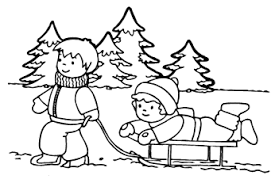 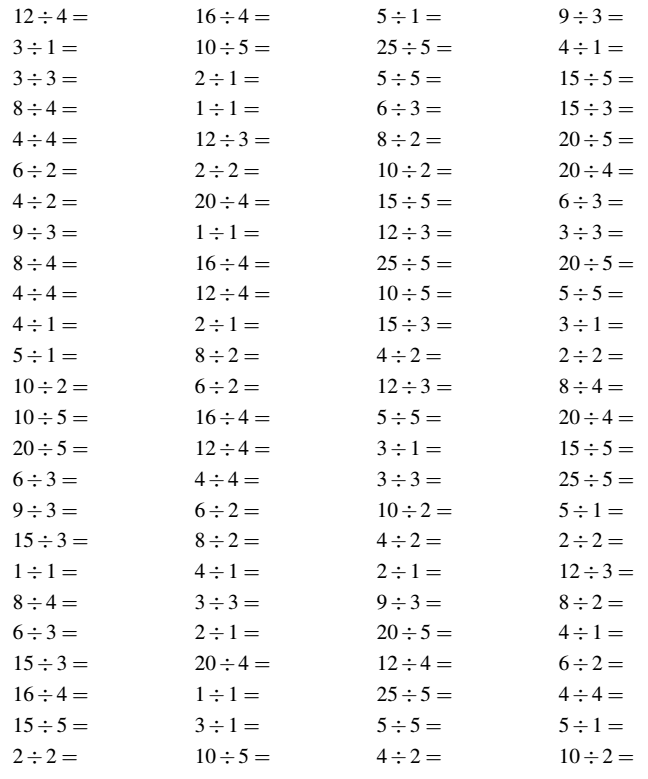 